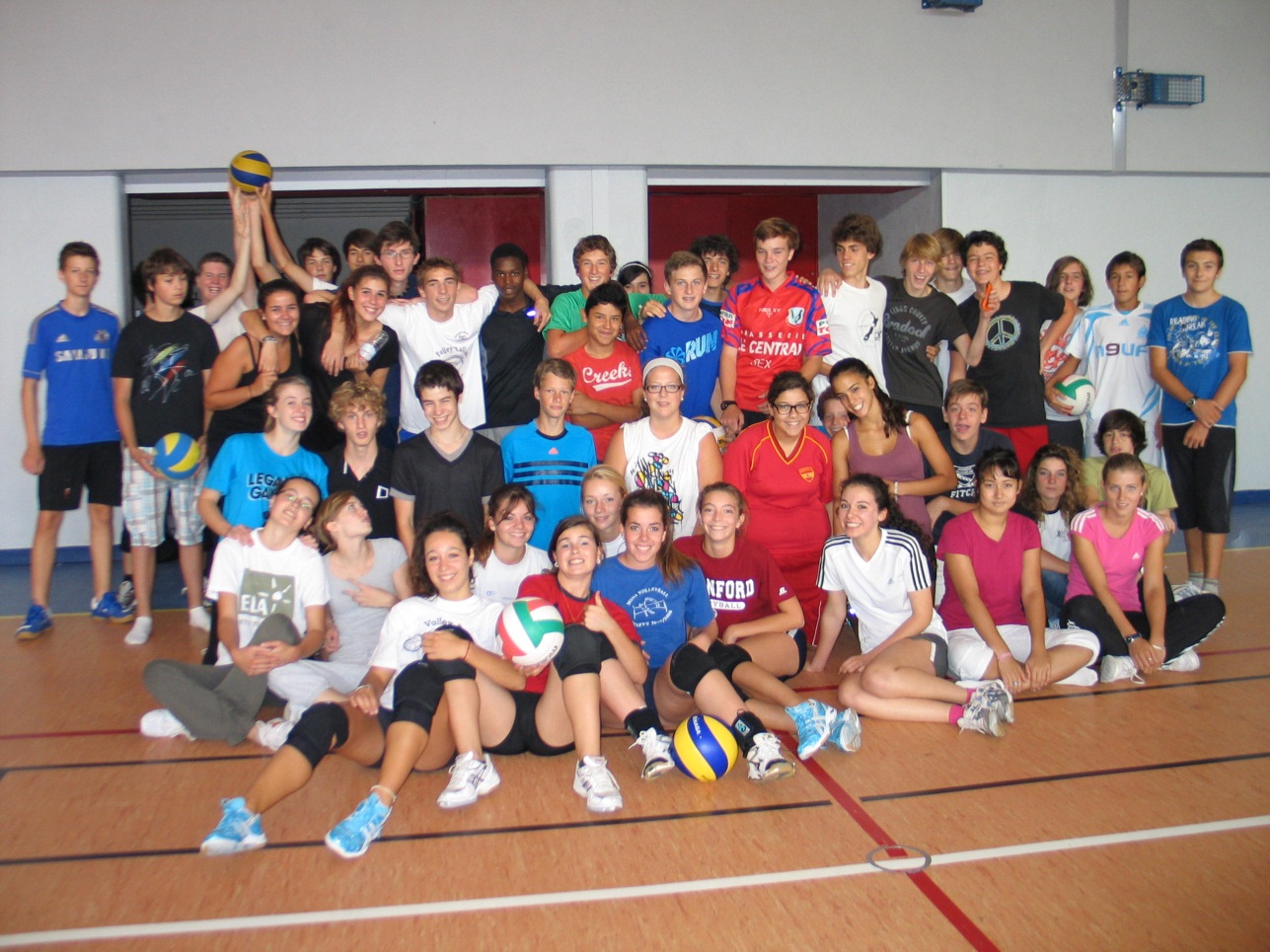 Le volley ball au lycéeLe football au lycée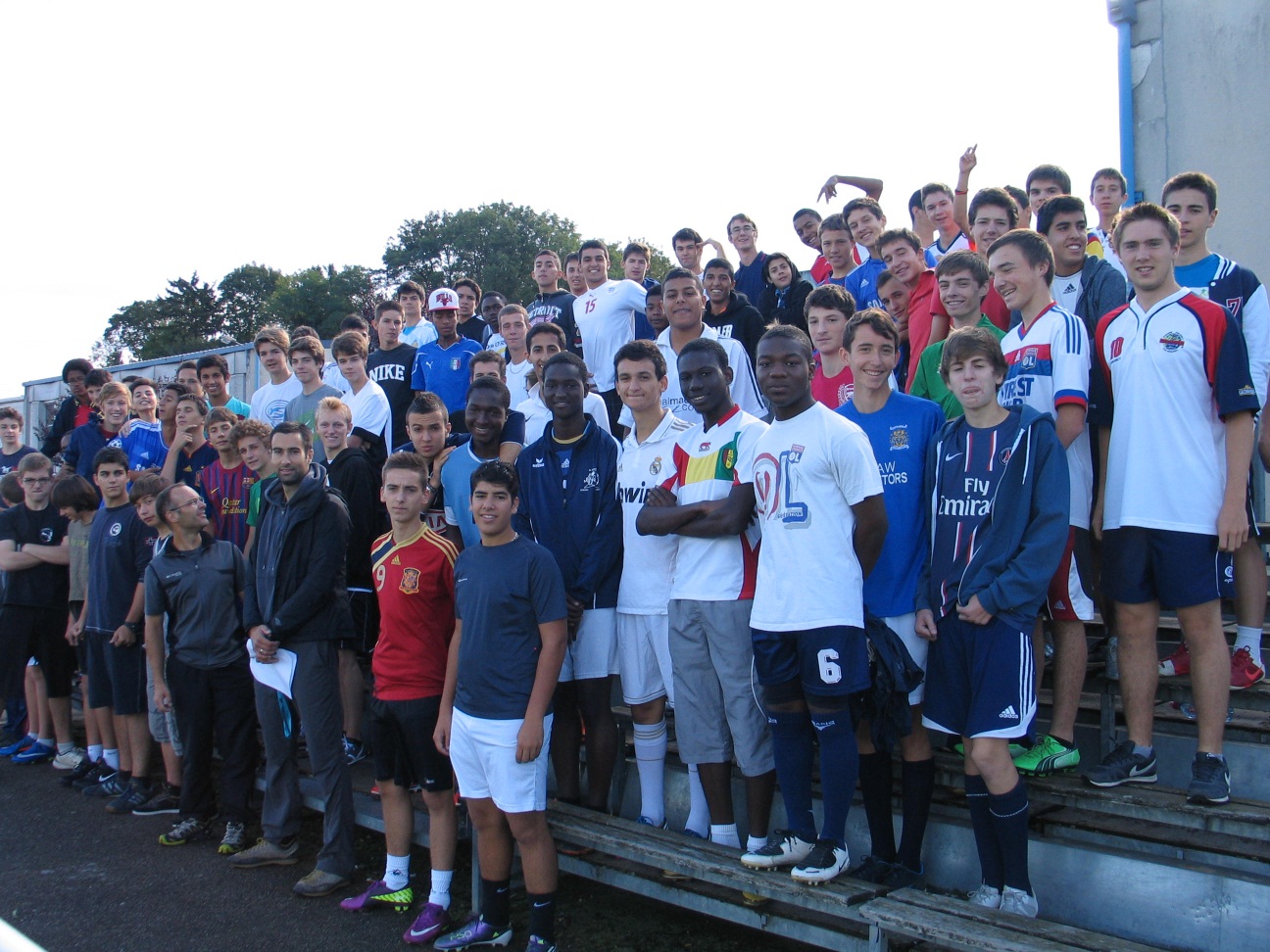 